75. YIL DİŞTAŞ ORTAOKULU2020 – 2021 EĞİTİM - ÖĞRETİM YILI7. SINIF İOKBS DENEME SINAVI – 2( Mut / MERSİN )TÜRKÇE TESTİ 1.  Bir şeyin değerli olup olmadığı, yeri geldiğinde anla-       şılır. Önemli olan neyin, nerede ne işe yarayacağını        bilmektir.       Bu paragrafın anlamını içeren atasözü aşağıda-       kilerden hangisidir?       A) Adam adamı bir kere aldatır.        B) Acemi katır, kapı önünde yük indirir.       C) Abdalın dostluğu köyü görünene kadardır.        D) Abanın kadri yağmurda bilinir. 2.  Aşağıdaki cümlelerden hangisi “-dı” ekiyle tamam-       lanırsa “terk edilmiş alışkanlık” anlamı kazanır?        A) Kuzenine doğum gününde bir yavru köpek ala-            cak...       B) İşlerini bitirmenin neşesiyle koşar adımlarla yürü-            yor...       C) Ne sabırlı bir insan olduğunu geldiği ilk günlerde             belli etmiş...       D) Arkadaşlarıyla köyün girişinde buluşur, nehir bo-            yunca uzun bir yürüyüşe çıkar... 3.  “Bizim kasabanın etrafındaki tepeleri iki hafta sonra        ağaçlandırıyorlar.”       Bu cümledeki altı çizili kelimenin yerine, aşağı-       dakilerden hangisi getirildiğinde cümlenin za-       man anlamı düzelmiş olur?        A) ağaçlandıracaklar               B) ağaçlandırmışlar          C) ağaçlandırsalar                  D) ağaçlandırdılar 4.  Aşağıdaki cümlelerin hangisinde neden – sonuç        ilişkisi yoktur? 
       A) Sınava gelirken yanında mutlaka yedek kalem             getirirdi. 
       B) Yorgunluktan ayakta duracak hâli kalmamış. 
       C) Kardeşlerimi mutlu etmeyi sevdiğim için onlara             küçük hediyeler alırdım.         D) Hava durumunu dinlediğinden şemsiyesini ya-            nında getirmiş. 5.  Aşağıdaki cümlelerin hangisinde yüklem geniş        zamanda çekimlenmesine karşın, geniş zaman        anlamı taşımaz?       A) Önce önsözünü okur, sonra karar veririm.       B) Güneşte saatlerce kalmayı hiç sevmez.       C) Yarım saat sonra kapının önünde olur.       D) Beyaz çamaşırları doksan derecede yıkar. 6.  Aşağıdaki açıklamalardan hangisi ayraç içinde        verilen kavramla uyuşmamaktadır?       A) Yazarın herhangi bir konuyu karşısındakiyle ko-            nuşuyormuş gibi içten bir üslupla kaleme aldığı             yazılardır. (Hikaye)       B) İnsan dışındaki varlıklara insan özelliği verilerek            başlarından geçen olayların insanlara ibret ders            verecek şekilde anlatıldığı kısa yazılardır. (Fabl)       C) Kişinin kendi hayatından bir kesiti anlattığı edebi             yazılardır. (Otobiyografi)       D) Ele alınan kişinin hayatının tamamı nesnel bir tu-            tumla yansıtılır. (Biyografi) 7.  En çok sorulan sorulardandır. “Güzel yazmak istiyo-       rum, nasıl yazayım?” Hayır, bu yanlış bir soru. Doğ-       rusu ”Güzel yazmak istiyorum, ne kadar okuyayım?”        olmalıdır.       Bu sözlerle aşağıdakilerden hangisi vurgulanmak        istenmiştir?       A) Güzel yazmak için çok çalışmalıdır.          B) Güzel yazmak için okumak gerekir.       C) İyi bir yazı yazmak yöntem bilmeye bağlıdır.       D) Başarılı bir yazar güzel fikirler üretir. 8.  Aşağıdaki cümlelerin hangisinde büyük harfle        yazılması gereken bir sözcük küçük harfle ya-       zılmıştır?        A) Bizim mahallede elektrik kesilmiş.       B) Babamın aldığı kediye tekir adını koyduk.       C) Çocuklarla dağa pikniğe gitti.       D) Bizim okul yarışmada birinci oldu. 9.  Uykuya varmak için bu hazin günde, erken,            Kapanmayan gözlerim duvarlarda gezerken            Birdenbire kıpkızıl birkaç satırla yandı;            Bu dört mısra değil, sanki dört damla kandı.       Yukarıdaki şiirin kaçıncı dizesinde benzetme ya-       pılmıştır?       A) 1              B) 2              C) 3              D) 4 10.  Aşağıdakilerden hangisinde anlatım farklı bir           kişinin ağzından yapılmıştır?            A) Her sabah Çarşı Camii’nin arkasındaki harap                ahırların önünden bir serçe sürüsü gibi geçerdik.          B) Rasim Ağa, ertesi gün yine elinde kalbur, adım-               ları geri geri giderek damın üstündeki odaya                çıktı.           C) Sur dibindeki mağara bana korku verirdi. Gün-               düzleri yalnız başıma kapısından bakmak bile                ürkütürdü beni.             D) Bastonu, bir ordu karşısına tek başına geçmiş                bir masal kahramanı gibi savuruyordum. Kulak-               larım uğulduyordu. 11.  Kemal Sunal, 1944 yılında İstanbul’da doğdu. Ve-          fa Lisesi’nden mezun oldu. Sanat hayatı, “Zoraki           Tabip” adlı tiyatro oyunuyla başladı. 1973 yılında           Ertem Eğilmez’in yönettiği bir filmle sinemaya adı-          mını attı ve kalabalık kadrolu filmlerde rol almaya           başladı. “İnek Şaban” tiplemesiyle Türk sinema-          sında komedi oyunculuğuna yeni bir soluk getirdi.           Hayatı boyunca toplam 82 filmde rol alan sanatçı           2000’de aramızdan ayrıldı.           Bu parça aşağıdaki metin türlerinin hangisin-          den alınmış olabilir?            A) Anı		                  B) Biyografi          C) Günlük 	                  D) Otobiyografi 12.  Aşağıdaki cümlelerin hangisinde “göz” sözcü-          ğü mecaz anlamıyla kullanılmıştır?            A) Arkadaşım yalan söyleyince, gözümden düştü.          B) Deniz gibi masmavi gözleri vardı.            C) İğnenin gözünden ipi geçiremedi.          D) Suyun gözünü bulup su doldurmuşlar.   13.  Aşağıdaki cümlelerden hangisinin yükleminde           "zaman" anlamı yoktur?             A) Tatlı sözleriyle hepimizin kalbini kazandı.          B) Çocuklar arka bahçede oynuyorlar.          C) Çalışmasına ara verip dışarı çıktı.          D) Yarın sözlüklerinizi de getirin. 14.  Aşağıdaki cümlelerin hangisinde zaman (an-          lam) kaymasından söz edilemez?            A) Yazları burası sıcak oluyor.
          B) Her gün geliyor, burayı çok seviyor olacak.
          C) Yatmadan önce mutlaka kitap okurum.
          D) Akşama arkadaşlarla size geliyoruz. 15.  1. ıslanan            2. güneşle            3. alın            4. teriyle            5. kurumaz            6. toprak           Numaralanmış sözcüklerle anlamlı ve kurallı bir          cümle oluşturulursa sıralama nasıl olmalıdır?           A) 2 – 1 – 6 – 3 – 4 – 5                            B) 2 – 6 – 1 – 5 – 3 – 4           C) 3 – 2 – 1 – 5 – 4 – 6                            D) 3 – 4 – 1 – 6 – 2 – 5  16.  1. Son romanını altı ayda yazmış.          2. Öğretmenimiz için çiçek topluyoruz.          3. İki haftadır dolapta bekleyen peynir küflenmiş.          4. Eve gidince bir saat dinleneceğim.          Yukkarıda numaralanmış cümlelerdeki fiillerin           anlam özellikleri aşağıdakilerden hangisinde           sırasıyla doğru olarak verilmiştir?                  1                  2                3                4          A)  Oluş           İş (Kılış)      Oluş           Durum          B)  İş (Kılış)     İş (Kılış)      Durum        Oluş          C)  Durum       Oluş            İş (Kılış)      Oluş          D)  İş (Kılış)     İş (Kılış)      Oluş           Durum 17.  Aşağıdakilerden hangisi nesnel bir cümledir? 
          A) Mehmet Akif’in yazdığı İstiklal Marşı, Osman                Zeki Üngör tarafından bestelenmiştir.           B) Oturup saatlerce futbol izlemek bana zaman                kaybı gibi geliyor.           C) Günlük yaşamdaki sorunların anlatıldığı bu ki-               tap herkeste merak uyandıracak.           D) İnsan, kendisine yapılan iyiliği de kötülüğü de                asla unutmaz. 18.  Sanatçının tek işi sanat yapmak olmalıdır. İnsan,           sadece roman yazmak için yaşayabilir, yaşamalıdır          da. Geçmişte yaşayanlardan bize yarattıklarından           başka bir şey kaldı mı? Onlar hayatlarını eselerine           adamasalar o eserler günümüze ulaşır mıydı?           Bu parçayla ilgili aşağıdakilerden hangisi yan-          lıştır?             A) Aynı anda farklı tür eserlerle ilgilenenler başarı-               lı olamaz.           B) İnsanlar hayatları boyunca tek bir alanla ilgile-               nerek de yaşayabilirler.            C) Sanatçıların geçmişten günümüze kalan eser-               leri vardır.          D) Günümüze kalan eserler, sanatçıların kendile-               rini onlara adamasıyla mümkün olmuştur. 19.  Aşağıdaki cümlelerin hangisinde cümlede kul-          lanılan deyimin açıklaması yoktur?           A) Onu birden karşımda görünce çok şaşırdım,                gözlerime inanamadım.           B) Hazırlanan taslağı henüz iyice incelemedim,                ona şöyle bir göz attım.           C) Konuşmasında, dinleyicilerin ilgisini çekmeyen,                konu dışı gereksiz şeyler söyledi, ağız kalabalı-               ğı etti.          D) Bu konu hakkında günlerce çalıştı, sonunda işin                üstesinden geldi. 20.  Evimize misafir geldi mi, seviniriz. Çaylar, kekler,           pastalar… Sonra geç televizyonun karşısına, hep           beraber seyret. Odada çıt çıkmaz. Ne oldu ki şim-          di? Herkes evinde de seyrederdi zaten televizyo-          nu. Sadece mekân değişikliği mi oldu misafirlik?           Hani güzelim sohbetler, şen kahkahalar?          Parçanın yazarı aşağıdakilerin hangisinden ya-          kınmaktadır?          A) Misafirlikte sohbet edilmeyip televizyon izlen-               mesinden          B) Televizyonun günümüzde tek eğlence kaynağı                olarak görülmesinden          C) Gelen misafirin ev sahibini eskisi gibi sevindir-               memesinden          D) Televizyonda çıkan programların dostlukları                olumsuz etkilemesinden 21.  Aşağıdakilerden hangisi nesnel bir anlatım ifa-          de etmektedir?           A) Matematik dersi çok zevklidir.          B) Üzerindeki elbise sana hiç yakışmamış.          C) Adem, dünkü maçta tam dört gol attı.          D) Ozanlar diyarı Kırşehir, çok şirindir. 22.  Bilimde pek çok buluş, rastlantı sonucu ortaya çık-          mıştır. Sıtma tedavisi için kullanılan “kinin”i bir kı-          zıldereli tesadüfen bulmuştur. Çiçek aşısı süt sa-          ğan bir kadın, pil ise bir kurbağa bacağı sayesinde           bulunmuş. Birçok bilimsel kuramın ortaya çıkma-          sında da rastlantılar etkili olmuştur.          Bu parçada aşağıdakilerin hangisinden söz           edilmektedir?          A) Bilimsel araştırmaların buluşlarla sonuçlandı-               ğından          B) Bilimsel buluşların ilk önce sağlık alanında or-               taya çıktığından          C) Bilimsel buluşların, insanlık için önemli oldu-               ğundan          D) Bilimsel buluşların ortaya çıkmasında rastlantı-               ların etkili olduğundan 23.  Fakir bir kız çocuğu Berfin yere atılmış bir şeker           görür, hemen alıp ağzına götürürken oradan geçen          İbrahim Hoca durumu fark edip koşar ve: ”At onu           yere, pistir, hasta olacaksın!” dese de Berfin şeke-          re daha faza sarılır. Hoca hemen oradaki şekerci           dükkanına girer, bir çikolata alarak Berfin’e uzatır           ve: “Al bunu ye, at o şekeri çöpe!” der. Berfin  hiç           duraksamadan şekeri çöpe fırlatır ve çikolatayı alır.          Parçada vurgulanan düşünce aşağıdakilerden           hangisidir?          A) Yere düşen yiyecekleri yemek insanı hasta                eder.          B) Önemsiz dediğimiz şeyleri bile kaybedince üzü-               lürüz.          C) İnsanları alışkanlıklarından vazgeçirmek olduk-                ça zordur.          D) Bir kişiyi bir şeyden vazgeçirmek için ona alter-               natif sunmalıyız. 24.  Bir dala konmuştu karga cenapları; Ağzında bir           parça peynir vardı. Sayın tilki kokuyu almış olmalı,           Ona nağme yapmaya başladı:           “-Ooo! Karga cenapları,merhaba! Ne kadar güzel-          siniz, ne kadar şirinsiniz! Gözüm kör olsun yala-          nım varsa. Tüyleriniz gibiyse sesiniz, Sultanı sayı-          lırsınız bütün bu ormanın.” Keyfinden aklı başın-          dan gitti bay karganın. Göstermek için güzel sesini           Açınca ağzını,düşürdü nevalesini. Tilki kapıp onu           dedi ki: “Efendiciğim, Size güzel bir ders verece-          ğim: Her dalkavuk bir alığın sırtından geçinir, Bu           derse de fazla olmasa gerek bir peynir.”           Yukarıdaki metnin türü nedir?          A) Masal                               B) Fıkra             C) Deneme                           D) Fabl 25.  “Sevinçten( )heyecandan içim içime sığmıyor( ) ba-          ğırmak( )kahkahalar atmak( )ağlamak istiyorum( )           cümlesinde parantezle gösterilen yerlere hangi           noktalama işaretleri gelmelidir?           A) (,) (;) (?) (,) (.)                        B) (,) (;) (,) (,) (.)          C) (;) (,) (.) (,) (!)                         D) (,) (:) (?) (,) (.)MATEMATİK TESTİ    1.  Bir soğuk hava deposundaki sıcaklık, soğutu-          cu çalıştırılınca her saatte 20C düşmektedir.           Deponun ilk sıcaklığı +70C iken soğutucu ça-          lıştıktan 8 saat sonra deponun sıcaklığı kaç de-          rece Celcius olur?          A) –9             B) –8              C) –7              D) –6  2.  (–16) ÷ (–2) + (–6) · (+2) işleminin sonucu kaçtır?
          A) +4            B) –4           C) +20           D) –20  3.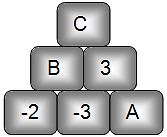        Yukarıdaki şekilde alttaki iki kutunun çarpımı        üstteki kutulara yazılarak oluşturulan işlemlere        göre, A + B + C kaçtır?           A) 23              B) 24             C) 17           D) 5 4.  3 + (6 – 7):(7 – 6) işleminin sonucu kaçtır?       A) 0            B) 1            C) 2            D) 3   5.  Aşağıda tekrarlı çarpımları verilen tam sayıların       üslü nicelik biçiminde yazılışı aşağıdakilerin        hangisinde doğru olarak verilmiştir?       A) (–15).(–15).(–15).(–15) = (–4)15       B) (+7).(+7).(+7).(+7).(+7) = (+7)4       C) (–8).(–8).(–8) = (–8)8       D) (+11).(+11).(+11).(+11) = (+11)4 6.    sayısının ondalık gösterimi aşağıdakiler-        den hangisidir?           A)  ̶ 3, 3                                   B)  ̶ 6, 6                                           C)  ̶ 1, 65                                 D)  ̶ 2, 15 7.  Aşağıdakilerden hangisi doğrudur?       A)                B)  	       C)               D)     8.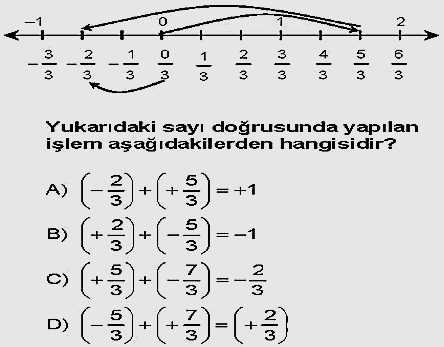     9.  (– 101) ile (+99) arasındaki tam sayıların topla-          mı kaçtır?          A) –199	                             B) 1999	              C) –201                                D) 201 10.  Bir otobüste toplam 16 kişi bulunmaktadır. Durak-          ta bu otobüse 4 evli çift binince erkeklerin sayısı           bayanların sayısının 2 katı oluyor.          Buna göre otobüste başlangıçta kaç bayan           vardır?          A) 4             B) 5             C) 6             D) 7 11.    eşitlikliğinde A ve B yerine sı-          rasıyla aşağıdakilerden hangisi gelmelidir?          A) –12 ve 24	                 B) 12 ve 24	          C) 6 ve 3 	                 D) –6 ve –3 12.  A =  ̶ 2 . 8 : 4 – 6  ve B = (-2)3 + (-2)2 + 2  ise            aşağıdakilerden hangisidir?          A) 5               B)  ̶ 4              C)  ̶ 5               D) 4 13.  x = , y =  ve z =            olduğuna göre, x, y ve z sayılarının sıralanışı           aşağıdakilerden hangisidir?          A) x < z < y                        B) x < y < z           C) y < x < z                        D) z < y < x  14.  3 – (–5) + (–14)–(+18)  işleminin sonucu kaçtır?          A) 20             B) 24              C) –24            D) 30 15.   ve  a + b + c = 81   ise  a kaçtır?          A) 18             B) 27             C) 36             D) 40 16. 	  işleminin sonucu kaçtır?          A) 1             B) 2             C)              D) 	 17.   ve  ise     kaçtır?          A)             B) 2           C)          D) 
                                                                                          18.  [(–77)–(–27)] – 50 işleminin sonucu aşağıdaki-          lerden hangisidir?          A) –50		                  B) 50 		             C) 100 	                               D) –100 19.  A. (–5) = +15 ve (–15) + B = +6 ise B : A  işlemi-          nin sonucu aşağıdakilerden hangisidir?          A) 7             B) –7             C) 14             D) –14 20.  –6’dan büyük en küçük tam sayı ile –3’ten kü-          çük en büyük tam sayı arasındaki fark aşağı-          dakilerden hangisidir?          A) –4              B) –3              C) –2                D) –1 21.   >  >    ifadesinde a yerine kaç farklı tam           sayı yazılabilir?          A) 1              B) 2              C) 3              D) 4 22.    >   >    eşitsizliğinin doğru olabilmesi           için a yerine gelebilecek doğal sayı aşağıdaki-          lerden hangisidir?          A) 6                  B) 7                 C) 8               D) 9 23.  a = ,   b = ,  c =   ve d =  ise aşağıda-          kilerden hangisi doğrudur?          A) a > b > c > d     	     B) c > a > b > d                C) c > b > a > d                     D) a > d > c > b 24.  – [–3.(7 – 4) + 8:( –2) ] işleminin sonucu kaçtır?          A) +13	      B) –13	    C) +5          D) –5 25.  I.    >                   ll.   <                   lll.  >                   ıv.  <                        Yukarıdaki eşitsizlikten hangileri doğrudur?          A) I ve IV.                       B) I ve III.                     C) II ve III.                      D) III ve IV.FEN BİLİMLERİ TESTİ    1.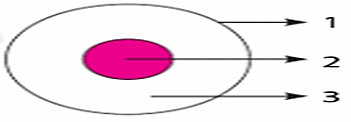           Yukarıdaki hücre modelinde hücrenin temel kısım-          ları numaralarla gösterilmiştir.          Buna göre, model ile ilgili aşağıdaki bilgilerden           hangisi yanlıştır?          A) 1 numaralı kısım tüm hücrelerde bulunur.          B) 2 numaralı kısım canlıya ait kalıtsal bilgileri bu-               lundurur.          C) 3 numaralı kısım hücredeki hayatsal faaliyetleri                yönetir.          D) Hücre organelleri 3 numaralı kısımda bulunur. 2.  2n = 80 kromozomlu hücre, bir mitoz geçirdiğin-       de oluşacak hücrelerin sayısı ve bu hücrelerin        her birinde yer alan kromozom sayısı aşağıdaki-       lerin hangisinde doğru olarak verilmiştir?              Hücre Sayısı               Kromozom Sayısı       A)            4                                   n = 40       B)            4                                 2n = 80       C)            2                                   n = 40       D)            2                                 2n = 80 3.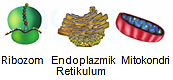        Yukarıdaki organellerin hücre içindeki görevleri        hangi seçenekte doğru olarak verilmiştir?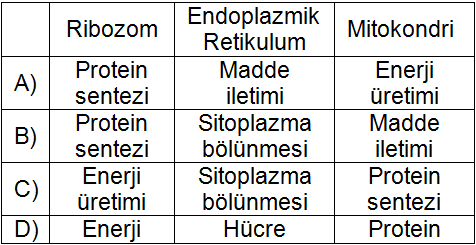  4.  Bir öğrenci Fen Bilimleri dersinde mikroskopla göz-       lem yapmaktadır. Okülerden gördüğü görüntü aşa-       ğıdaki gibidir.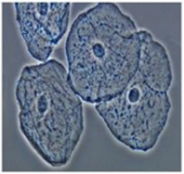        Öğrencinin gözlemlerine göre,       1. Bu öğrenci bir hayvan hücresi incelemektedir.       2. Hücre zarı, çekirdek ve sitoplazma gözlemlenmiş-           tir.       3. Bu hücrede hücre duvarı bulunmaz.       yorumlarından hangileri doğrudur.       A) 1 ve 2.                              B) 2 ve 3.         C) 1 ve 3.                              D) 1, 2 ve 3.  5.  Hücreyi bir fabrikaya benzettiğimizde mitokondri           organelinin görevi fabrikada aşağıda verilen yapı        ve görev birimlerinden hangisine benzerlik gös-       terir?       A) İşlerin düzenli olarak yürütülmesi ve farklı birimle-            rin uyumlu çalışmasını sağlayan yönetim bölümü       B) Fabrikaya hammadde girişini ve ürünlerin çıkarıl-            masını sağlayan kapılar       C) Fabrikadaki makinelerin çalışabilmesi için doğal-            gaz, petrol, kömür gibi kaynakların kullanılması             ile enerji elde edilen kazan dairesi       D) Fabrikadaki üretim işlemi sırasında oluşan zehirli             atıkların toplandığı birimler 6.  Aşağıda bir hücreye ait bazı yapılar gösterilmiştir.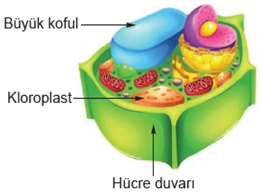        Bu yapılar incelendiğinde ortak özellikleri aşağı-       dakilerden hangisi olabilir?       A) Sayıları                           B) Şekilleri         C) Görevleri                        D) Bulundukları hücreler 7. 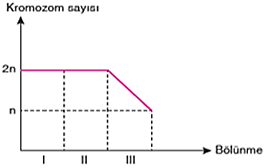        Yukarıdaki grafik, bir hücrenin geçirdiği bölünme-       ler sonucu kromozom sayısındaki değişimleri gös-       termektedir.       Buna göre I, II ve III ile gösterilen bölümler sıra-           sıyla hangi seçenekte doğru olarak verilmiştir?       A) Mitoz – Mitoz – Mayoz       B) Mitoz – Mayoz – Mitoz       C) Mayoz – Mitoz – Mayoz       D) Mayoz – Mayoz – Mitoz    8.  Gök cisimleri ve uzay ile ilgili araştırmalar yapan           bilim dalına  ……1…….; bu alanda çalışmalar ya-          pan bilim insanlarına ise ……2.…… denir          Buna gore, 1 ve 2 numaralı yerlere aşağıdaki-          lerden hangisi gelmelidir?                        1                             2          A) Astroloji	     Astrolog          B) Astronomi	     Astronom          C) Astroloji	     Astronot          D) Astronomi	     Astrolog    9.  Aşağıda mayoz bölünme şematize edilmiştir.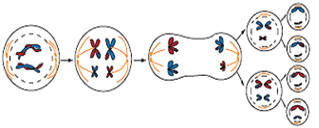           Yukarıda verilen mayoz bölünmeye ait şema           incelendiğinde hangi sonuca ulaşılamaz?          A) Bölünme tamamlandığında 4 yeni hücre oluş-               muştur.          B) Oluşan yavru hücrelerin kalıtsal yapısı ana hüc-               reden farklıdır.          C) Kromozom sayısı yarıya inmiştir.          D) Oluşan yavru hücreler yeniden mayoz bölünme                geçirebilir. 10.  Emine, Ebru, Zehra ve Büşra mayoz bölünme           hakkında bilgilerini paylaşıyorlar.          Emine: Üreme ana hücrelerinde görülür.          Ebru: Parça değişimi görülür.          Zehra: Kromozom sayısı aynı kalır.          Büşra: Çeşitlilik sağlar.          Hangi öğrenci mayoz bölünme ile mitoz bölün-          meyi birbirine karıştırıyor?           A) Emine			 B) Ebru          C) Zehra			 D) Büşra 11.  Aşağıdakilerden hangisi hem bitki hem de           hayvan hücresinde ortak olarak bulunan bir           organel değildir?          A) Ribozom                   B) Mitokondri                                           C) Hücre zarı                D) Sentriyol (sentrozom)                               12.  Osman mikroskopta incelediği hücrede Sentrozom          organelinin bulunduğunu söylemiştir.           Buna göre, Osman'ın incelediği hücre aşağıda-          ki canlılardan hangisine ait olabilir? 

          A) Elma         B) Biber         C) Balık         D) Çam  13.  Soru: ……………………………?          Cevap: ● Uzay mekikleri                       ● Yapay uydular                       ● Özel tasarlanmış uzay giysileri                       ● Uzay istasyonları          Yukarıda verilen cevaplara göre noktalı yere           yazılacak en uygun soru aşağıdakilerden han-          gisidir?          A) Uzayda yaşam sağlanır mı?          B) Uzay teknolojisi gelişmişlik düzeyini etkiler mi?          C) Uzay teknolojisi sonucu geliştirilen araçlar ne-               lerdir?           D) Uzay araştırmalarının günlük hayattaki kulla-               nım alanları nelerdir? 14.  Hücre → Doku → ......... → Sistem → Organizma                                                                                       Üstteki sıralamada noktalı yere aşağıdakiler-          den hangisi gelmelidir?             A) Golgi                                   B) Organ                  C) Organel                              D) Organik madde  15.  İçersinde kalıtsal özelliklerin bulunduğu hücre           bölümü hangisidir?          A) Zar                                        B) sitoplazma              C) Koful                                     D) Çekirdek    16. Aşağıdakilerden hangisi bitki hücresinde bu-          lunmaz?          A) Sentrozom                             B) Kloroplast            C) Hücre duvarı                          D) Ribozom 17.  Uzay boşluğunda dolanarak, Üzerindeki cihaz-          lar yardımıyla Görüntü kaydeden ve veri top-          layan uzay aracı aşağıdakilerden hangisidir?          A) Uzay Roketi		      B) Uzay Mekiği          C) Uzay İstasyonu	      D) Uzay Sondası 18.  Sadece Türkiye’nin uzaya gönderdiği uydular           aşağıdakilerin hangisinde doğru olarak veril-          miştir?          A) BİLSAT ile VOSTOK –1              B) SPUTNK – 1 ile RASAT          C) GÖKTÜRK – 2  ile VOSTOK – 1           D) RASAT ile BİLSAT 19.  Aşağıdaki gök cisimlerinden hangisi birden           fazla yıdızdan oluşur?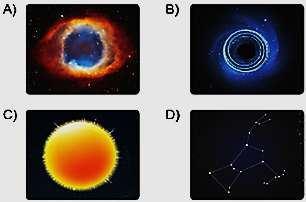  20.  Güneş sistemi Güneş ve Güneş etrafında dolanan           gezegenler ile uydulardan oluşur.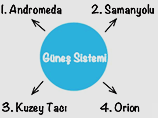           Mete, yukarıdaki şemada Güneş sisteminin içeri-          sinde yer aldığı galaksiyi gösteren oku seçmek is-          tiyor.          Mete, hangi numaralı oku seçerse doğru seçim           yapmış olur?          A) 1               B) 2             C) 3               D) 4 21.  En soğuk yıldızların yaydıkları ışık rengi aşağı-          dakilerden hangisidir?           A) Sarı                                   B) Mavi           C) Beyaz                               D) Kırmızı  22.  I.   Uzayda deneysel çalışmalar yürütülür.          II.  Uzayda bilgi toplamaya yarayan robotik uzay                araçlarıdır.          III. Uzay istasyonlarına astronotların ve gerekli                malzemelerin taşınmasını sağlar.          Yukarıda verilen tanımlarda uzay araçları eş-          leştirildiğinde hangisi açıkta kalır?          A) Uzay Sondası                      B) Uzay İstasyonu                 C) Yapay Uydu                         D) Uzay Mekiği  23.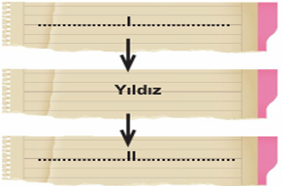           Zeynep, bir yıldızın yaşamı boyunca geçirdiği de-          ğişimleri şema ile göstermiştir.           Zeynep’in oluşturduğu şemada I ve II ile göste-          rilen yerlere aşağıdaki seçeneklerden hangi-          sindeki ifadeler yazılabilir?                    I                                II          A) Bulutsu                      Karadelik          B) Beyaz cüce               Karadelik          C) Karadelik                  Süpernova          D) Nötron Yıldızı            Bulutsu 24.  I.   Evren             II.  Güneş sistemi               III. Dünya              IV. Gök ada          Yukarıda verilen kavramların büyükten küçüğe           doğru sıralanışı aşağıdakilerden hangisidir?          A) I – II – III – IV                                   B) I – IV – II – III           C) I – III – IV – II                                   D) I – IV – III – II  25.  Aşağıda verilen cisimlerden hangisi uzay kirli-          liğine sebep olmaz?          A) Yörüngesinde bozulan yapay uydular           B) Uzay araçlarına ait parçalar             C) Meteor parçaları            D) Yakıt tankları   SOSYAL BİLGİLER TESTİ 1.  İnsanların düşüncelerini, görüşlerini gazete, dergi,         kitap, radyo televizyon gibi yollarla diğer insanlara        iletmesi serbestliğini sağlar.        Bu metne verilebilecek en uygun başlık aşağıda-       kilerden hangisidir?       A) Konut Dokunulmazlığı                      B) Özel Hayatın Gizliliği       C) Basın Özgürlüğü                                D) Haberleşme Özgürlüğü 2.  Osmanlı Devleti'nde, Divan'da verilen savaş, ba-       rış ve idam kararlarının, İslam dinine uygun olup        olmadığına fetva veren Divan üyesi aşağıdakiler-       den hangisidir?       A) Şeyhülislam                           B) Kazasker               C) Nişancı                                  D) Defterdar 3.  Aşağıdakilerden hangisi kitle iletişim araçların-       dan değildir?       A) Dergi                              B) Kitap          C) Gazete                           D) Telefon 4.  I- “Bizans imparatorunun yardım isteği üzerine            Rumeli’ye geçtim ve yardımlarım karşılığı verilen           Çimpe kalesini Rumeli Fetihlerinde üs olarak            kullandım.”        II- “Avrupalıların oluşturduğu haçlı ordusunu Sırp-            sındığı Savaşı’nda mağlup ettim.”         III- “Divan-ı Hümayun başkanlığını sadrazama bı-            raktım.        Aşağıdakilerden hangisi yukarıda I, II ve III te        yapılan konuşmaları yapan padişah değildir?          A) I. Murat                        B) Orhan Bey          C) Osman Bey                 D) Fatih Sultan Mehmed 5.  İyi bir dinleyiciyle ilgili;       I.   Dikkatini konuşmacıya verir.        II.  Son sözü söylemek için çaba gösterir.       III. Konuşmacıyla göz göze gelmemeye dikkat eder.       yargılarından hangileri doğrudur?       A) Yalnız I.                            B) I ve II.       C) II ve III. 		              D) I, II ve III. 6.  “Bizans’taki taht kavgaları ve Balkan devletlerinin        birbirleriyle olan mücadelesi, Türklerin balkanlardaki        ilerleyişini kolaylaştırmıştır. Ayrıca Osmanlı Padişah        ve yöneticilerinin kabiliyetli olması ve Âhi teşkilatının        da desteğinin alınması Osmanlı Devleti’nin kısa sü-       rede büyümesini sağlamıştır.”       Verilen bilgilere göre Osmanlı Devleti ile ilgili        söylenebilecek en kapsamlı yargı aşağıdakiler-       den hangisidir?       A) Kısa sürede büyümesinde iç ve dış etkenler etkili             olmuştur.       B) Yapılan savaşların kazanılması ile sınırları geniş-            lemiştir.       C) Anadolu beyliklerinin desteği ile kısa sürede bü-            yümüştür       D) Bizans İmparatorluğundaki taht kavgalarından             yararlanmıştır. 7.  “Türkmenlerin başlıca geçim kaynağı hayvancılıktır.             Burada yetiştirilen atlar yüksek fiyata alıcı bulur. Hal-        kın diğer kesimleri kentlerde oturan, ticaret ve sanat-        la uğraşan Rumlar ve Ermenilerdir. Burada çok gü-       zel ipekli kumaşlar dokunur. En önemli kentler ola-       rak Konya, Kayseri ve Sivas sayılabilir.”        Marco Polo’nun yukarıdaki anlattıklarından yola        çıkarak, o dönemde Anadolu ile ilgili aşağıdaki        yargılardan hangisine varılamaz?       A) Anadolu’da Türkmenler hayvancılıkla geçinmiştir.       B) Ermeniler ve Rumlar ticaret ve sanatla uğraşmış-            tır.       C) Türkmenler ve Rumlar birbirleriyle savaşmışlar-            dır.       D) Sivas, Konya ve Kayseri Anadolu’nun önemli             kentleridir. 8.  Herhangi bir kitle iletişim aracının yanlış haberi        düzeltme işlemine ne ad verilir?         A) Tekzip                             B) Basın özgürlüğü         C) RTÜK                              D) Sansür 9.  Avrupa’nın çeşitli ihtiyaçlarını karşılamasında çok        büyük önemi olan İpek ve Baharat yolları Osman-       lı’nın eline geçti. Böylece Avrupa ticaret konusunda       Osmanlıya bağımlı hale geldi. Ancak Osmanlı Dev-       leti bu ticaret yollarından beklediği kazancı elde        edemedi.       Osmanlı Devleti’nin bu ticaret yollarından istedi-       ği verimi elde edememesinde etkili olan gelişme        aşağıdakilerden hangisidir?       A) Reform hareketleri	         B) Sanayi İnkılabı       C) Fransız İhtilali	                      D) Coğrafi keşifler 10.  Türk Devletleri’nin sınır boylarında kurulan beylik-          lere………………. Beyliği, Bizans sınırlarındaki           valilere ……………….. adı verilir?          Yukarıdaki boşlukları sırasıyla aşağıdakilerden           hangisi ile doldurabiliriz?           A) vali – yönetici                          B) uç – tekfur              C) bey – kadı                               D) tekfur – bey 11.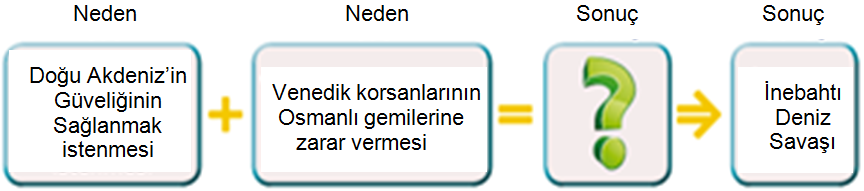           Sokullu Mehmet Paşanın 10 aylık bir kuşatma-          dan sonra aldığı ve diyagramda “?” işareti ile           gösterilen yere seçeneklerden hangisi getirile-          bilir?          A) Rodos’un Fethi	      B) Kıbrıs’ın Fethi          C) Mısır’ın Alınması	      D) Kırım’ın Alınması 12.  Sinop, Kırım, Amasra ve Trabzon’un alınması           sonucunda aşağıdakilerden hangisi gerçekleş-          miştir?          A) Türklere Avrupa yolu açılmıştır.            B) Macarlar bir daha Türklere saldıramaz olmuş-               tur.           C) Karadeniz bir Türk Gölü haline gelmiştir.          D) Osmanlılar imparatorluk haline gelmiştir. 13.  Bursa’yı fethettim. Dönemimde ilk defa Rumeli’ye           geçildi. İznik’te ilk Osmanlı Medresesini açtım. Di-          van-ı Hümayun’u kurdum.          Bu bilgilere gore, Orhan Bey döneminde hangi           alanda çalışma yapıldığı söylenemez?           A) Denizcilik                       B) Eğitim                 C) Yönetim                         D) Hukuk 14.  Coğrafi Keşiflerin aşağıda bahsedilen sonuçla-          rından hangisi Osmanlı ekonomisini olumsuz           etkilemiştir?            A) Kilise ve Papaya duyulan güven azaldı.
          B) Keşfedilen yerlerde Hıristiyanlık yayıldı.
          C) Ticaret yolları yön değiştirdi.
          D) “Mesen” adı verilen sanat-edebiyatta zevk alan                bir sınıf doğdu. 15.  Aşağıdakilerden hangisi Osmanlı Devleti’nin           zayıflaması ve parçalanmasında etkili olma-          mıştır?          A) Fransız İhtilali		              B) Sanayi İnkılabı          C) Kapitülasyonlar	              D) İstanbul’un Fethi 16.  Osmanlı Devleti’nde üst düzey yönetici yetişti-       ren eğitim kurumu, aşağıdakilerden hangisidir?        A) Lonca                                   B) Sıbyan        C) Medrese                              D) Enderun 17.  Sanayi İnkılâbı’yla birlikte üretim için gerekli ham           maddeye ve üretilen malların satılacağı pazarlara           olan gereksinim artmıştır.          Bu durum, Avrupa devletlerinin aşağıdakiler-          den hangisine yönelmelerine neden olmuştur?          A) Halkın yönetime katılmasını sağlamaya          B) Sömürgecilik faaliyetlerine hız vermeye          C) Merkezi otoriteyi güçlendirmeye          D) Dini hoşgörüyü artırmaya 18.  Büyük davalara bakar, Kadı ve Müderris ata-          malarını yapan divan üyesi hangisidir?                                A) Kazasker                    B) Şeyhülislam              C) Sadrazam                  D) Padişah    19.  Padişahtan sonra ülkedeki en yetkili olan di-          van üyesi kimdir?           A) Nişancı                               B) Sadrazam                C) Kadı                                   D) Şeyhülislam         20.  Ankara savaşından sonra 11 yıl süren taht mü-          cadelesi sebebiyle karışıklıklar içinde geçen           döneme verilen ad nedir?          A) Fetret                              B) Gerileme              C) Yükselme                       D) Duraklama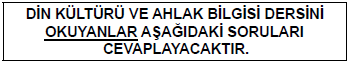  21.  Dünyada yapmış olduğu iyi veya kötü bütün           davranışlarının melekler tarafından yazıldığını,           ahret gününde bu davranışların hesabını vere-          ceğine bütün kalbiyle inanan bir insanın tutu-          mu aşağıdakilerden hangisi olamaz?          A) Hiç bir şeyden kaygı duymaksızın “ben özgü-               rüm istediğimi yaparım” diyerek içinden nasıl                geliyorsa öyle davranır.           B) Ahret mutluluğu için mümkün olduğunca iyi iş-               ler yaparak, Allah'ın koyduğu yasaklardan ka-               çınır.           C) Yapmış olduğu hatalardan hemen sonra hata-               sını anlayarak Allah'ın affına sığınır.          D) Şeytanın kendisine vermiş olduğu vesveselere                kapılmayarak, ibadet ve sorumluluklarına tam                bir bağlılık gösterir. 22.  “Kim içinde iyiliğe çağıran bir ses duyarsa bilsin ki           o, meleğin sesidir. Hemen ona uysun ve Allah’a           şükretsin. Kim içinde kötülüğe çağıran bir ses du-          yarsa bilsin ki o, şeytanın sesidir. Ondan uzaklaş-          sın ve Allah’a sığınsın.” (Tirmizî, Tefsir, 3)          Bu hadisten hareketle aşağıdaki bilgilerden           hangisine ulaşabiliriz?          A) Melekler nuranî varlıklardır.           B) Meleklere iman, imanın şartlarındandır.           C) Melekler iyilik ve güzelliğin sembolüdür.          D) Melekler, davranışlarımızın güzelleşmesine                katkıda bulunur.  23.  Aşağıda meleklerle ilgili verilen bilgilerden           hangisi yanlıştır? 
          A) Melekler iyilik ve güzelliğin sembolüdürler. 
          B) Melekler iradesi olan varlıklardır. Bu nedenle                günah işleyebilirler. 
          C) Melekler, Allah’ın emrettiği şeyleri yerine getirir-               ler. 
          D) Melekler insanı sürekli iyiye, güzele, doğru ola-               na yönlendirirler.
 24.  Peygamberimizin “Hiç ölmeyecekmiş gibi dünya           için; yarın ölecekmiş gibi de ahiret için çalışın” ha-          disinin ana düşüncesi nedir?          A) Sadece Ahret için çalışmalıyız.
          B) Dünya için çok çalışıp zengin olmaya gayret et-               meliyiz.
          C) Dünyada ne ekersek ahrette onu biçeriz.          D) Hem dünya hem de ahret için çalışmalı, ikisi                arasında denge kurmalıyız.
 25.  “Doğa olaylarını düzenlemekle görevli olan melek-          tir. Yağmur, rüzgâr vb. doğa olaylar, Allah’ın izni           ile bu melek tarafından düzenlenmektedir.”          Yukarıda tanıtılan melek aşağıdakilerden han-          gisidir?           A) Mikâil                             B) İsrâfil                  C) Azrâil                             D) Cebrâil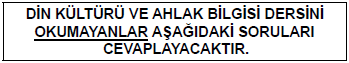  21.  Aşağıdakilerin hangisinde “özel yaşamın gizlili-          ğine” aykırı bir durum yoktur?             A) Banka soyan bir kişinin görüntülerinin TV’de                yayınlanması          B) Çağlanın günlüğünü arkadaşının izin almadan                okuması           C) Ünlü bir TV yıldızının tatilde ilken gizlice fotoğ-               raflarının çekilmesi           D) Ayşe’nin arkadaşı ile yaptığı telefon konuşma-               larının, annesi tarafından gizlice dinlenmesi 22.  Osmanlı Devleti Kuruluş Döneminde, fetihlere ön-          celik vermiş, Balkanlarda yaptığı fetihler sonucunda          yeni topraklar ele geçirmiştir. Alınan bu yeni bölge-          lerdeki halk vergiye bağlanırken, din ve inançlarını           özgürce devam ettirmelerine izin verilmiştir.            Buna göre Osmanlı Devleti ile ilgili;          I.   Hoşgörülü bir politika izlediği,          II.  Ekonomik kazanç sağladığı,          III. Balkan fetihlerini tamamladığı          çıkarımlarından hangileri yapılabilir?          A) Yalnız I.	                 B) Yalnız II.                  C)  I ve II.                             D) I, II ve III. 23.  Aşağıda verilen cümlelerden hangisi ben diline           örnek gösterilebilir?          A) Hiç ders çalışmıyorsun.            B) Bu sabah seni okulda göremeyince meraklan-               dım.          C) Saatlerce televizyon izliyorsun.           D) Her zaman geç kalıyorsun. 24.  Aşağıdakilerden hangisi iletişim hatasına ör-          nek gösterilemez?          A) Suçlayıcı konuşmak		          B) Alay etmek          C) Konuyu saptırmak           D) Kendi fikrini söylemek	 25.  Aşağıdakilerden hangisi iyi bir dinleyicinin           özelliklerinden biri değildir?             A) Son sözü söylemek için çabalar.          B) Karşısındaki kişinin konuşmasını ilgiyle dinler.          C) Yargılamadan, suçlamadan dinler.          D) Konuşmacıyla göz teması sağlar.          TEST BİTTİ.          CEVAPLARININZI KONTROL EDİNİZ.                                Hazırlayan:     Enver ÇOCUK                                                   2/A Sınıf Öğretmeni2020 – 2021 EĞİTİM – ÖĞRETİM YILI75. YIL DİŞTAŞ ORTAOKULU7. SINIF İOKBS DENEME SINAVI CEVAP ANAHTARIDENEME NO: 2.2020 – 2021 EĞİTİM – ÖĞRETİM YILI75. YIL DİŞTAŞ ORTAOKULU7. SINIF İOKBS DENEME SINAVI CEVAP ANAHTARIDENEME NO: 2.2020 – 2021 EĞİTİM – ÖĞRETİM YILI75. YIL DİŞTAŞ ORTAOKULU7. SINIF İOKBS DENEME SINAVI CEVAP ANAHTARIDENEME NO: 2.2020 – 2021 EĞİTİM – ÖĞRETİM YILI75. YIL DİŞTAŞ ORTAOKULU7. SINIF İOKBS DENEME SINAVI CEVAP ANAHTARIDENEME NO: 2.TÜRKÇEMATMTİKFEN BİL.SOS. BİL.  1 – D  1 – A  1 – C  1 – D  2 – D  2 – B  2 – D  2 – A  3 – A  3 – A  3 – A  3 – B  4 – A  4 – C  4 – D  4 – C  5 – C  5 – D  5 – C  5 – A  6 – A  6 – C  6 – D  6 – A  7 – B  7 – D  7 – A  7 – C  8 – B  8 – C  8 – B  8 – A  9 – D  9 – C  9 – D  9 – D10 – B10 – A10 – C10 – B11 – B11 – A11 – D11 – B12 – A12 – A12 – C12 – C13 – A13 – B13 – C13 – A14 – C14 – C14 – B14 – C15 – D15 – A15 – D15 – D16 – D16 – B16 – A16 – D17 – A17 – D17 – D17 – B18 – A18 – D18 – D18 – A19 – D19 – B19 – D19 – B20 – A20 – D20 – B20 – A21 – C21 – C21 – D21 – A22 – D22 – A22 – C22 – C23 – D23 – B23 – A23 – B24 – D24 – A24 – B24 – D25 – B25 – B25 – C25 – A